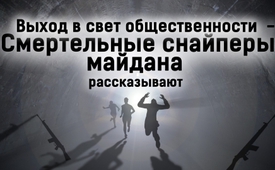 Выход в свет общественности – Смертельные снайперы майдана рассказывают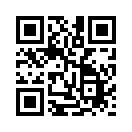 Трое граждан Грузии, как они это выразили, решились «выйти в свет общественности». Они признают, что принадлежали к тем наемным снайперам, которые 20-го февраля 2014 в Киеве стреляли как по полиции, так и по демонстрантам. Возможно, что они могут быть еще одной частью пазла во все более проясняющейся картине, что путч на майдане контролировался Западом и организовывался вместе с крайне правыми силамиЗимой 2013-2014 во многих городах Украины, прежде всего в Киеве, проходили акции протеста против правительства действующего тогда президента Виктора Януковича. Протесты поначалу протекали мирно, но с февраля они усилились. А 20-го февраля в Киеве неизвестные снайперы открыли огонь, как по демонстрантам, так и по сотрудникам правоохранительных органов. При этом было убито около 100 человек, несколько сот было ранено. Пришедшее в результате этих событий к власти правительство путчистов, украинские и основные западные СМИ до сих пор возлагают ответственность за эскалацию акций протеста, за выстрелы и за погибших на бывшего президента Януковича и на Россию. 
Но в середине ноября 2017 года появились изменения в расследовании смертельных выстрелов на майдане. Уже раньше различные очевидцы, медики, баллисты и журналисты выражали серьезные сомнения относительно официальной версии событий. Трое граждан Грузии теперь решились, как они выразились: «выйти в свет общественности». Как предполагаемые свидетели, они признали, что были среди нанятых снайперов, которые 20 февраля 2014 года в Киеве стреляли как по полиции, так и по демонстрантам. Цель состояла в том, чтобы вызвать как можно больше паники и хаоса. С тех пор они находятся в бегстве от своих заказчиков и ежедневно боятся за свою жизнь. Об этом они сказали в интервью с итальянским журналистом Джаном Микалессином из газеты Il Giornale («Иль Джорнале»). Затем последовал телерепортаж на телеканале «Матрикс Канал 5» под названием «Украина: скрытая угроза». Далее, трое граждан Грузии по имени Коба Нергадзе, Александр Ревазишвили и Залоги Кварацхелия дали об этом подробное интервью македонскому тележурналисту Миленко Недельковски.
Важную роль при этом играет прямая ссылка на скверную роль партии Саакашвили в вербовке наемников. Эти три выходца из Грузии вместе с другими в марте и декабре 2013 года были наняты военным комендантом бывшего президента Грузии Михаила Саакашвили для наблюдения за порядком на демонстрациях. Они должны были просто наблюдать за тем, чтобы не доходило до насилия и провокаций. 
Нергадзе сказал: «Мы должны были помогать людям и, как служба безопасности, следить там за порядком. Об оружии никто ничего не сказал. То есть нам следовало выполнить на Украине мирную миссию, чтобы помочь украинскому народу».
 Но потом ситуация изменилась. Сначала они должны были спровоцировать спецподразделение полиции, то есть «Беркут», к применению силы. Когда это не удалось, военный комендант сказал бойцам: «Все усложнилось, нам надо начать стрелять». Сергей Пашинский, коллега по партии бывшего премьер-министра Украины Юлии Тимошенко, принес сумки с оружием в номера гостиницы «Украина», где заняли позиции бойцы из Грузии и Литвы. Сумки были наполнены пистолетами, карабинами и боеприпасами. Причиной данного вооружения был назван возможный штурм здания силами безопасности. В расположенном также на майдане здании консеватории Пашинский тоже раздал оружие группе людей в балаклавах. Также и действующий депутат Верховной Рады от «Правового сектора» Владимир Парасюк раздавал тогда оружие. Кроме того, в середине февраля с Михаилом Саакашвили в гостиницу «Украина» пришел американец Брайан Кристофер Бойенджер, выдавая себя за командира. Утром 20-го февраля Пашинский неожиданно приказал открыть беспорядочную стрельбу, как по «Беркуту», так и по демонстрантам.

До сих пор эти трое граждан Грузии являются единственными участвовавшими свидетелями, которые назвали вероятных организаторов этой кровавой бойни. И именно этих организаторов они сегодня смертельно боятся, что их в конечном счете и привело к тому, чтобы выйти в свет общественности. Поэтому они приняли решение открыть это европейским журналистам. Остается вопрос: смогли ли они этим шагом сделать свою жизнь более безопасной? Ревазишвили, один из трех, сказал: «Со временем я кое-что услышал о наших людях, грузинах. Некоторые из тех, кто был там на майдане, уже умерли при различных обстоятельствах. […] Я живу в страхе, что придет день, когда они разделаются и со мной. Я никуда не могу бежать». Правда, показаниям этих трех свидетелей сильно противоречат обвиняемые и западные СМИ. Но тем не менее, они могут быть еще одной частью пазла во все более проясняющейся картине, что путч на майдане контролировался Западом и организовывался вместе с крайне правыми силами (на русском: www.kla.tv/3968). Остается только наблюдать, кто еще решится выйти в свет общественности, и какое направление примет раскрытие убийств на майдане после опубликования имен причастных к этому закулисных деятелей.от .hmИсточники:https://www.heise.de/tp/features/Angeblicher-georgischer-Scharfschuetze-Wir-waren-schon-im-Maerz-2013-in-Kiew-3912376.html?seite=all
https://deutsch.rt.com/europa/61111-revolution-aus-hinterhalt-mutmassliche-scharfschutzen-maidan-gestehen-tat/
https://www.jungewelt.de/artikel/322283.verborgene-wahrheiten-in-der-ukraine.html
https://www.youtube.com/watch?v=mL7cr0W8zTs
http://blauerbote.com/2017/11/17/italienische-medien-maidan-todesschuetzen-aus-georgien-und-litauen/
http://blauerbote.com/2017/11/25/kiewer-maidan-massaker-explosive-gestaendnisse/
https://de.sputniknews.com/politik/20171129318497073-sniper-journalist-aussagen-schiessen-schuld-schweigen-beziehungen/
http://www.ibtimes.com/east-ukraine-russia-conflict-meet-georgian-soldier-who-cant-stop-fighting-moscow-2078618
http://www.occhidellaguerra.it/ucraina-le-verita-nascoste-parlano-cecchini-maidan/
https://www.youtube.com/watch?v=nErNAbcWymc
https://de.sputniknews.com/politik/20170910317379289-maidan-demonstranten-soeldner-staatsstreich/
http://www.wienerzeitung.at/nachrichten/europa/europastaaten/?em_cnt=736123
http://www.bbc.com/news/magazine-31359021
http://blauerbote.com/2016/02/20/zdf-vertuschte-maidan-todesschuesse/
http://blauerbote.com/2015/02/20/neue-berichte-zu-den-todesschuessen-auf-dem-maidan/
https://www.jungewelt.de/loginFailed.php?ref=/artikel/256861.kiews-kellerleichen.html
http://www.schweizmagazin.ch/nachrichten/ausland/25936-Frankreich-Ukraine-gegen-Film-ber-den-Maidan.html
https://www.youtube.com/watch?v=3vmLWKCOMv4
https://twitter.com/I_Katchanovski/status/930964971998949376
http://faktenfinder.tagesschau.de/ausland/proteste-maidan-101.htmlМожет быть вас тоже интересует:#Ukraine-ru - www.kla.tv/Ukraine-ruKla.TV – Другие новости ... свободные – независимые – без цензуры ...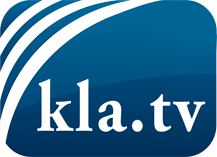 О чем СМИ не должны молчать ...Мало слышанное от народа, для народа...регулярные новости на www.kla.tv/ruОставайтесь с нами!Бесплатную рассылку новостей по электронной почте
Вы можете получить по ссылке www.kla.tv/abo-ruИнструкция по безопасности:Несогласные голоса, к сожалению, все снова подвергаются цензуре и подавлению. До тех пор, пока мы не будем сообщать в соответствии с интересами и идеологией системной прессы, мы всегда должны ожидать, что будут искать предлоги, чтобы заблокировать или навредить Kla.TV.Поэтому объединитесь сегодня в сеть независимо от интернета!
Нажмите здесь: www.kla.tv/vernetzung&lang=ruЛицензия:    Creative Commons License с указанием названия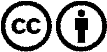 Распространение и переработка желательно с указанием названия! При этом материал не может быть представлен вне контекста. Учреждения, финансируемые за счет государственных средств, не могут пользоваться ими без консультации. Нарушения могут преследоваться по закону.